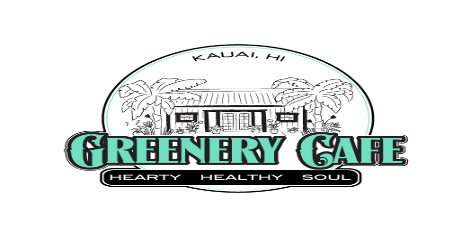    (808-246-4567/808-631-0612)                         SALADSFRESH FISH SALADOrganic Lettuce, onions, tomatoes, cabbage, cucumber, & Fresh Fish		$13BARBEQUE CHICKEN SALADOrganic Lettuce, cabbage, cucumber, fresh basil & barbeque chicken, & crotons		$ 12CURRY CHICKEN SALADOrganic curry chicken, organic lettuce, grapes, onions, and cabbage			$ 12KALE SUPERFOOD SALAD (VEGAN)Massaged Kale, grapes, sunflower seeds, cabbage, cucumbers, fresh basil, avocado, & caramelized apple				$ 13                   WRAPSFRESH FISH WRAPFresh Fish, Organic Flour tortilla, onions, tomatoes, vegan aioli, brown rice quinoa blend, and homemade lemon ginger dressing		$13ROSEMARY CHICKEN WRAPOrganic Chicken, mix greens, cabbage, cucumber, basil, onions, vegan aioli, homemade dressing, and brown rice quinoa blend	$ 13HUMMUS BLACK EYED PEAS WRAP (VEGAN)Organic Flour Tortilla, vegan aioli, mix greens, cucumbers, cabbage, homemade dressing, hummus, black eyed peas, fresh basil, & brown rice quinoa 	 $13AVOCADO WRAP (VEGAN)Organic Flour Tortilla, Avocado, mix greens, onions, tomatoes, cabbage, fresh basil, brown rice quinoa, vegan aioli, spicy sauce, & homemade dressing		   $12                 SANDWICHESCURRY CHICKEN SALAD SANDWICHLettuce, onions, organic Wholewheat bread, tomatoes, basil, vegan aioli, mustard, and organic curry powder, organic chicken	$ 11AVOCADO CHEESE SANDWICH Organic Wholewheat bread, local avocado, mustard, lettuce, tomato, red onion, cabbage, vegan aioli $10                     PLATESFresh Fish plate served with 3 sidesRosemary Chicken plate served with 3 sides                       SOUPCOCONUT GINGER MUNG BEAN SOUP Organic Mung beans, organic coconut milk, onions, bell pepper, ginger, seasonings, lemongrass & moringa leaf or spinach	$ 10                   BEVERAGESBASIL SPEARMINT TEA 16oz 	    $4LEMONGRASS TEA			    $4TAHITIAN LIME LEMONADAE 16oz	    $4SUPERFOOD NONI GINGER TEA 16oz  $7WATERMELON JUICE 16oz		     $5